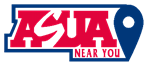 MEETING MINUTE OF ASSOCIATED STUDENTS OF THEUNIVERSITY OF ARIZONA NEAR YOU NETWORKHELD ON FRIDAY, SEPTEMBER 16, 2022 FROM 9:00 AM TO 10:00 AMTHROUGH ZOOM MEETINGSKELLIE KIRSCH CALLED THE MEETING TO ORDER AT 9:04 (MST)ROLL CALL-          President- Kellie Kirsch- Present-          Administrative Vice President- Madison “Madzy” LaMonica - Present-          Administrative Assistant- Emily Zgurich - Present-	Kayli Hill – Student Involvement Coordinator - Present- 	Heidi Hopkins - Absent- 	Joseph Trombecky - Executive Vice President - Present- 	Nicholas Kuvik - Treasurer - PresentAPPROVAL OF MINUTES:Approval of meeting minutes from the meeting held on September 2nd, 2022.GENERAL BUSINESSConstitution and By-LawsWould like to change the sections about the executive board not being able to raise funds; Article 7 Section 1More from Article 7; would like to add to that July should be an off month for the boardWant to change Section B - ASUA being available for office hours since we are not available for office hoursArticle 5 Section 6 should be changed to the number of meetings we meet for every month (2 times a month)Homecoming/InstagramMarketing wants a student takeover of the Arizona Online accountBegan making premade storiesMake stories for our online and distance students who can’t attendClubsInitiative, remind clubs that they need to accept online and distance students Collaborate with ASUAPropose in our budget to allow the clubs to apply for a clubs and organizations grant to give them the clubs the means to accommodate online and distance students (buy a webcam, laptop, etc).Determine requirements for grantsOtherWorking to remove/use Examity (live proctoring only) because it can cause anxiety and be invasive in the testing process. New UA standard is HonorLockReceived recent training on HonorLockNEXT MEETING DATE AND TIMESeptember 30th, 2022 at 9:00 am (MST)Kellie Kirsch adjourned Meeting at 9:54 AM (MST)Minute Submitted by Emily Zgurich